О Дне единых действийУважаемая Тамара Сергеевна!Отдел образования Администрации Цимлянского района представляет информацию о проведении Дня единых действий  в образовательных учреждениях Цимлянского района в соответствии с приложением. Приложение: на 2л. в эл.видеЗаведующий отделом образованияАдминистрации Цимлянского района  	                   		И.В.АнтиповЕлена Юрьевна Харитонова,8(86391)2-12-05Приложение  к письму отдела образования Администрации Цимлянского района№ 102.9/371   от 22.04.2021г.Отчетпо итогам мониторинга проведения Дня единых действий, в память о геноциде советского народа нацистами и их пособниками в годы Великой Отечественной войны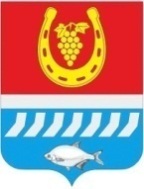 АдминистрацияЦимлянского районаОтдел  образованияул.  Ленина, д. 24,г. Цимлянск, Ростовская обл., 347320E-mail: roo_ciml@mail.ruтел./факс (86391) 5-10-05,  22.04.2021 № _102.9/371  на № 24/3.3-5555 от 14.04.2021Заместителю министра общего и профессионального образования Ростовской областиТ.С. ШевченкоМуниципальный орган, осуществляющий управление в сфере образованияОтдел образования Администрации Цимлянского районаОтдел образования Администрации Цимлянского районаОтветственный специалист муниципального органа, осуществляющего управление в сфере образованияФИОКонтактный телефонХаритонова               Елена Юрьевна8(86391)2-12-05Общеобразовательная организацияКлассы, принявшие участие в Дне единых действийОбщее количество обучающихся, принявших участие в Дне единых действийМБОУ Красноярская СОШ5-10189МБОУ Паршиковская СОШ5-1193МБОУ Саркеловская СОШ8-11 58МБОУ Хорошевская ООШ8-910МБОУ Антоновская ООШ8-915МБОУ лицей №16-11112МБОУ СОШ №28-11118МБОУ СОШ №39-11100МБОУ Камышевская СКОШ6-1142МБОУ Лозновская СОШ им.Т.А.Аббясева6-11 201МБОУ Маркинская СОШ7-1150МБОУ Новоцимлянская СОШ8-1028МБОУ Калининская СОШ6-1032МБОУ Лозновская ООШ7-89МБОУ Дубравненская ООШ6-943Посещение выставок «Без срока давности»Посещение выставок «Без срока давности»Посещение выставок «Без срока давности»Общеобразовательная организацияКлассы, посетившие выставкуОбщее количество обучающихся, посетивших выставкуМБОУ Хорошевская ООШШкольный музей 8-910МБОУ Антоновская ООШШкольный музей  8-915МБОУ Маркинская СОШШкольный музейный уголок             1-640МБОУ Камышевская СКОШВиртуальная выставка Государственного архива Волгоградской области, 8-1034